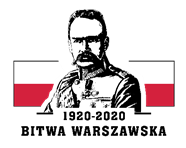 Giżycko, 01 kwietnia 2020r.DO WSZYSTKICH WYKONAWCÓWNR POSTĘPOWANIA: 5/2020Dotyczy: 	postępowania o udzielenie zamówienia publicznego na dostawę materiałów 
do elektryki na rzecz 24 Wojskowego Oddziału Gospodarczego w Giżycku, 
post. nr 5/2020.ZAWIADOMIENIE O WYBORZE NAJKORZYSTNIEJSZEJ OFERTY Zamawiający: 24 Wojskowy Oddział Gospodarczy w Giżycku, działając zgodnie 
z art. 92 ust. 2 ustawy z dnia 29 stycznia 2004 roku - Prawo zamówień publicznych 
(tj.: Dz. U. z 2019 r. poz. 1843 z póżn.zm.) informuje, że w przedmiotowym postępowaniu o udzielenie zamówienia publicznego, jako najkorzystniejszą wybrano ofertę Wykonawcy :P.P.H.U. ELDOR Łukasz BARANOWSKIul. Poznańska 125, 18-400 ŁomżaUZASADNIENIE: 	 Wykonawca złożył ofertę niepodlegającą odrzuceniu, która otrzymała 
100 punktów w ramach kryteriów oceny ofert. Wykonawca nie podlega wykluczeniu. Oferta odpowiada treści SIWZ. Zamawiający dysponuje środkami finansowymi pozwalającymi na zawarcie umowy.OFERTY ZŁOŻONE  POSTĘPOWANIUZamawiający informuje, zgodnie z art. 92 ust. 1 ustawy z dnia 29 stycznia 2004 roku - Prawo zamówień publicznych (tj.: Dz. U. z 2019 r. poz.1843 
z późn.zm.) o nieustanowieniu dynamicznego systemu zakupów w ramach przedmiotowego postępowania. Wobec niniejszego postępowania 
nie zachodzą również przesłanki do jego unieważnienia.KOMENDANT(-) płk Jarosław JASTRZĘBOWSKINr of.Nazwa firmy, adresIlość punktów 
w kryterium „cenaoferty brutto”Ilość punktów 
w kryterium„termin realizacjiSuma punktówOf. 1BIG WORLD Sp. z o.o.ul. Marszałka J. Piłsudskiego 74 lok.32050-020 Wrocław32,893264,89Of. 2MAGELEKTRO Sp. z o.o. Sp. J.ul. R. Maya 1, 61-371 Poznań53,124093,12Of.3P.P.H.U. ELDOR Łukasz BARANOWSKIul. Poznańska 125, 18-400 Łomża6040100Of.4KACZMAREK ELECTRIC S.A.ul. Gajewskich 32, 64-200 Wolsztyn--------------------------------------------------------Of.5FART Gabriela ŁUKOWICZ, Marek ŁUKOWICZ Sp. J.52,794092,79